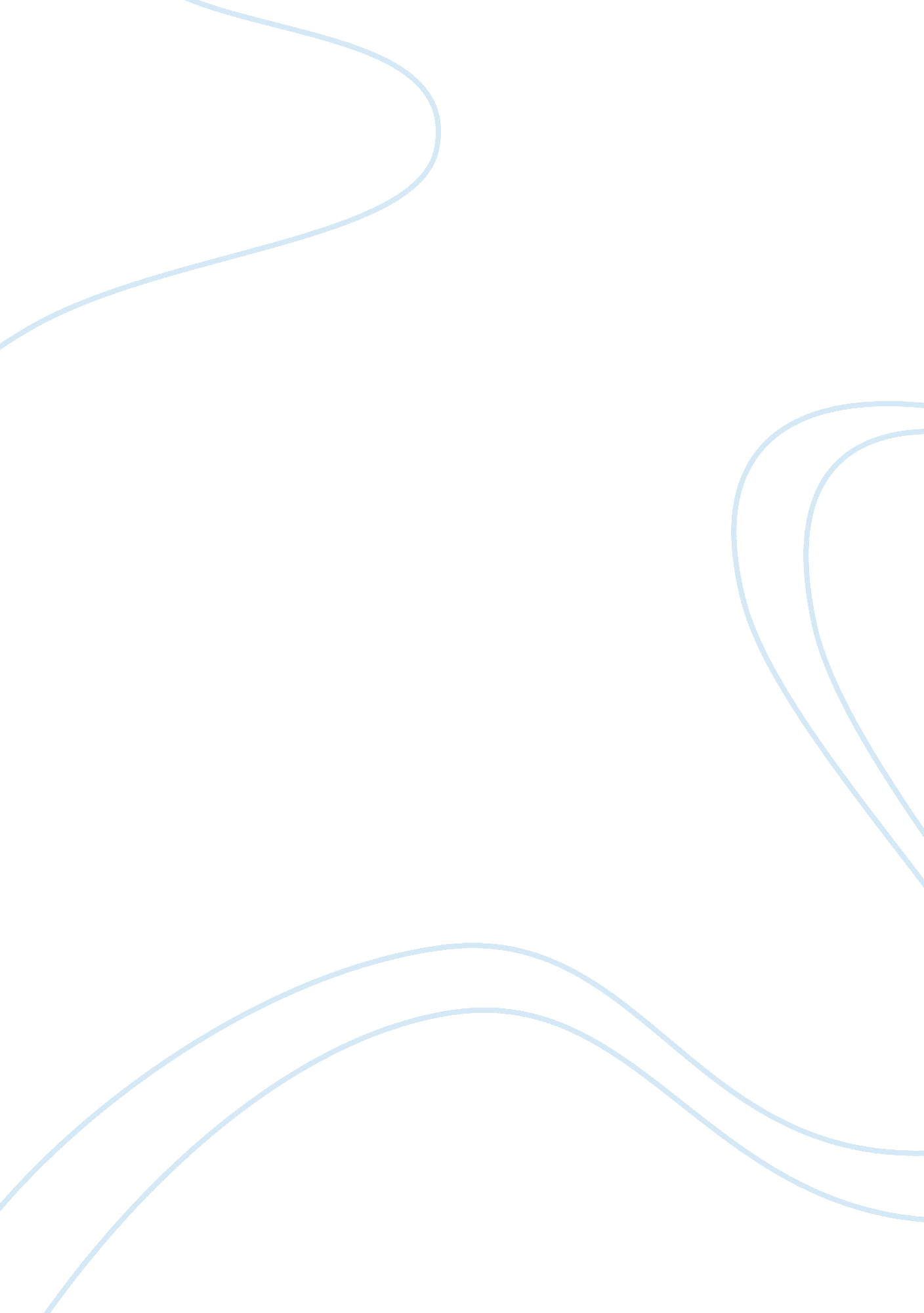 "unbroken” by laura hillenbrand essay sampleWar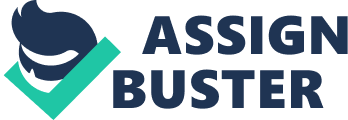 “ Unbroken” by Laura Hillenbrand Essay Sample Laura Hillenbrand’s “ Unbroken” is about Louie Zamperini’s life story. Growing up,  Louie was a very mischievous boy.  He was constantly on the edge of being put into a juvenile  detention or jail.  Luckily, a police officer recommended sports and Louie found his passion for  running.  Once Louie realized how great of a runner he really was, he strived to be the best.  Louie entered World War 2 in 1941, and soon after in 1943 his B24 crashed in the Pacific.  During his his journey on the life raft, he realizes what he must do in order to survive.  Part of  what  kept him going was his family.  Louie is traumatized by the ongoing beatings he went  through at the Japanese POW camps, but comes to peace with himself and the enemies  when he becomes closer to God. Throughout the true story of “ Unbroken”, the main  character, Louie Zamperini, goes through numerous situations that make him a more  determined, motivated, and faithful as an individual.   As a boy Louie got into trouble all the time.  When a police officer recommended Louie  to get involved in a sport he began to run.  Not only did he stay out of trouble, but he actually  turned out to be incredibly fast.  He set his high school’s mile time record of 4 minutes and 21  seconds.  That time earned him a scholarship to University of Southern California where he  ran track.  Running brought out a powerful trait in him: determination. His older brother, Pete,  kept him focused on what is important. In 1936, he made it to the Berlin Olympics where he  finished the 5, 000 meter in eighth place, but with an outstanding finish. 